MOZIONE CONGRESSUALE 2014 DELL'A.C.O.S.          Nei giorni 24 e 25 ottobre 2014 si è tenuto il X Congresso Nazionale dell’ACOS, presso la sede del Nobile Collegio Farmaceutico in via San Lorenzo in Miranda, 1 a Roma, dal titolo.“Crisi valoriale ed economica nella sanità e nella società”Dopo aver ascoltato le linee guida di Pastorale del Consulente nazionale Acos e la relazione generale del Presidente nazionale sull’attività dell’Associazione stessa nei quattro anni passati, come operatori sanitari cattolici abbiamo riflettuto sulla necessità di non venir mai meno, sia come operatori sanitari che come persone, a tutti i valori non negoziabili.  In seguito abbiamo Preso atto dei reali disagi provocati, soprattutto ai più deboli e ai più indifesi, dalla crisi economica attuale e soprattutto dalla crisi dei valori;Preso coscienza  della necessità di riflettere sui temi del nostro tempo che riguardano la salute tra bisogni, diritti e costi e di:puntualizzare  che è necessario riappropriarci del diritto alla salute non come “ bene individualistico” ma come “bene da  rendere disponibile per l’intera comunità” quindi “ bene comune” da tutelare; sentire la necessità, come operatori sanitari cattolici, di prediligere la “salute del povero Lazzaro” nelle persone più fragili e deboli che chiedono il nostro “prenderci cura” di loro;dover collaborare con altre associazioni cattoliche che operano nel settore socio- sanitario (medici cattolici, farmacisti cattolici) che in questa occasione, oltre a essere state presenti con un  importante contributo di idee, ci  hanno  fatto capire l’importanza di lavorare insieme per affrontare la crisi valoriale. Questo si potrà attuare sia superando la visione economicistica della società, che collaborando alla realizzazione di una società e di una sanità più attenta al bene comune, secondo lo spirito evangelico della solidarietà e sussidiarietà, così come ci insegna Papa Francesco.Ci facciamo interpreti, come Acos, della necessità di fare concrete proposte operative per affrontare, nelle diverse realtà regionali, le problematiche emergenti quali:L’efficienza da migliorare nel settore ospedaliero e farmaceutico;La lotta alla corruzione nell’ambito civile e sanitario puntando in prima persona sulla corresponsabilità degli operatori e degli amministratori e sulla trasparenza degli atti;La lotta agli sprechi di risorse, umane e materiali e di investimenti in ambito sanitario, facendo più attenzione alla “ cosa pubblica” e intervenendo nelle politiche sanitarie esprimendo quindi con forza il nostro pensiero come Associazione sanitaria cattolica;La nostra maggiore attenzione alla povertà e all’emarginazione delle persone e delle famiglie (anziani, bambine, donne, giovani) che richiedo capacità di ascolto e di presa in carico dei loro bisogni, anche diventando “la voce di chi non ha voce”;La migliore e più stretta collaborazione con gli enti e le associazioni, civili ed ecclesiali, che condividono con l’Acos il riconoscimento della centralità della persona per la costruzione di una società fondata sui principi evangelici.Si è proceduto inoltre alle elezioni della  Presidenza Nazionale per il quadriennio 2014 – 2018 così composta:PRESIDENTE NAZIONALE 	MORELLO MARIOVICE PRESIDENTE	 	ASTORINO M. GIUSEPPINAVICE PRESIDENTE		ZOPPINI LAURATESORIERE: 		MARCIANO’ GIUSEPPESEGRETARIO GENERALE 	COLAMONICO MARIASul sito www.acos-nazionale.it è possibile scaricare le relazioni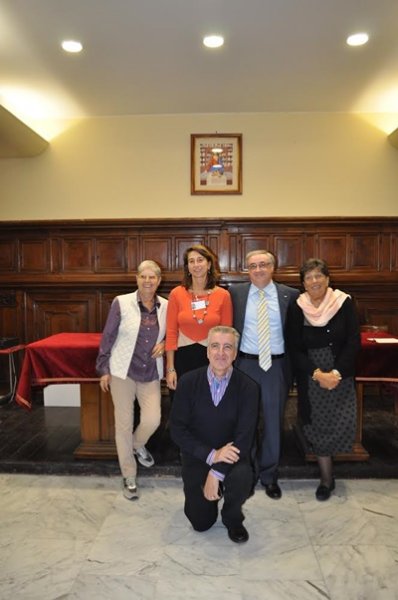 